[TEMPLATE] TO DO: Week # Assignments[Course Name] // {Topic for the week} [READ] Readings for the week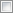  [WRITE] Any papers, discussion posts, journals, etc. [DUE] Any assignments due this week [STEP] The next step to accomplish in any major assignments
 [FUTURE] Put the due date/description of the next major assignment due so it's on your radar[Course Name] // {Topic for the week}  [READ] Readings for the week [WRITE] Any papers, discussion posts, journals, etc. [DUE] Any assignments due this week [STEP] The next step to accomplish in any major assignments
 [FUTURE] Put the due date/description of the next major assignment due so it's on your radar[Course Name] // {Topic for the week}  [READ] Readings for the week [WRITE] Any papers, discussion posts, journals, etc. [DUE] Any assignments due this week [STEP] The next step to accomplish in any major assignments
 [FUTURE] Put the due date/description of the next major assignment due so it's on your radar